	KAVVV OMNISPORT
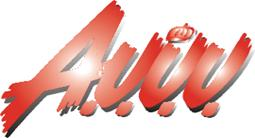 

LIDMAATSCHAP - JAAR: 2015NAAM: ……………………………………………………………………………………………………….
VOORNAAM: ………………………………………………………………………………………………
GEBOORTEDATUM: …………………………	       GESLACHT: Ο MAN Ο VROUW
ADRES: ……………………………………………………………………………………………………..
POSTCODE: ……………..   GEMEENTE: …………………………………………………………….
TELEFOON: ………………………………………………………………………………………………..
E-MAILADRES: ……………………………………………………………………………………………HANDTEKENING
…………………………………………………
De verzekering loopt per kalenderjaar dus van 1 januari tot 31 december.De factuur voor het lidmaatschap wordt per e-mail verstuurd naar bovenstaand e-mailadres.Uw lidmaatschap gaat van start zodra de factuur voldaan is.Het Vlaams decreet van 27 maart 1991 inzake Medisch en Ethisch Verantwoord Sporten is integraal van toepassing.  Dit houdt in dat: 1. Het gebruik van de dopingsubstanties ten strengste verboden is; 2. De federatie en de sporter verplicht is de volle medewerking te verlenen aan de door de overheid georganiseerde controles; 3. Elke overtreding volgens de geldende procedures zal gestraft worden.De ondertekenaar van dit formulier heeft kennis genomen van de wegcode.  Fietsers en andere weggebruikers dienen ten allen tijde deze wegcode te respecteren (kan geraadpleegd worden op www.kavvv.be).De ongevalsaangifte kan u terugvinden op www.kavvv.be -> verzekeringen -> blanco ongevalsformulier.
Formulier terug te sturen naar KAVVV – Davy Van Bogaert – Boomgaardstraat 22/16, 2600 Berchem of te mailen naar secretariaatkavvv@skynet.be.